АДМИНИСТРАЦИЯ  ВЕСЬЕГОНСКОГО  РАЙОНАТВЕРСКОЙ  ОБЛАСТИПОСТАНОВЛЕНИЕг. Весьегонск14.09.2018	   										   № 378п о с т а н о в л я ю:1. Внести в муниципальную программу муниципального образования Тверской области «Весьегонский район» «Культура Весьегонского района» на 2018-2023 годы, утверждённуюпостановлением администрации района от 29.12.2017 № 644, следующие изменения:1.1)в паспорте программы первый и второй абзац раздела «Объемы и источники финансирования муниципальной программы по годам ее реализации  в разрезе подпрограмм» изложить в следующей редакции:	1.2) главу 3 «Объем финансовых ресурсов, необходимый для реализации подпрограммы» подпрограммы«Развитие библиотечного обслуживания населения района»раздела 3 программыизложитьв следующей редакции:«Глава 3 Объем финансовых ресурсов, необходимый для реализации подпрограммы.Общий объем бюджетных ассигнований, выделенный на реализацию подпрограммы 1, составляет 44 181 732,00рублей.  			Объем бюджетных ассигнований, выделенный на реализацию подпрограммы 1, по годам реализации муниципальной программы в разрезе задач, приведен в таблице 1.Таблица 11.3) в главе 1 «Задачи подпрограммы» подпрограммы «Развитие культурно-досуговой деятельности учреждений культуры района»раздела 3 программызадачу 4 изложить в следующей редакции: «Задача 4. Предоставление субсидий на поддержку отрасли «Культура»;1.4) главу 3«Объем финансовых ресурсов, необходимый для реализации подпрограммы»подпрограммы«Развитие культурно-досуговой деятельности учреждений культуры района»раздела 3 программыизложитьв следующей редакции:«Глава 3. Объем финансовых ресурсов, необходимый для реализации подпрограммыОбщий объем бюджетных ассигнований, выделенный на реализацию подпрограммы 2, составляет 70 284 334,00руб.  	Объем бюджетных ассигнований, выделенный на реализацию подпрограммы 1, по годам реализации муниципальной программы в разрезе задач, приведен в таблице 2.Таблица 21.5) приложение 1 «Характеристика муниципальной программы муниципального образования  Тверской области «Весьегонский район» «Культура Весьегонского района» на 2018-2023 годы» изложить в новой редакции (прилагается).2. Обнародовать настоящее постановление на информационных стендах муниципального образования «Весьегонский район».3. Настоящее постановление вступает в силу после его официального обнародования.4. Контроль за исполнением настоящего постановления возложить на заместителя главы администрации района  Живописцеву Е.А.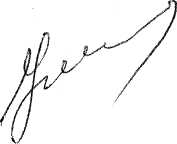           Глава администрации района                                    И.И.УгнивенкоО внесении изменений в постановление администрации Весьегонского района от 29.12.2017 № 644Объемы и источники финансирования муниципальной программы по годам ее реализации  в разрезе подпрограммФинансирование программы осуществляется за счет средств районного, областного и федерального бюджета в следующих объёмах (руб).	Всего -147 881 737,00. В том числе:2018 год – 27 209 687,00подпрограмма 1 – 7 567 453,00подпрограмма 2 – 13 798 363,00подпрограмма 3 –4 472 466,00Обеспечивающая программа - 1 371 405,00Годы реализации муниципальной программыОбъем бюджетных ассигнований, выделенный на реализацию подпрограммы «Развитие библиотечного обслуживания населения района» (рублей)Объем бюджетных ассигнований, выделенный на реализацию подпрограммы «Развитие библиотечного обслуживания населения района» (рублей)Объем бюджетных ассигнований, выделенный на реализацию подпрограммы «Развитие библиотечного обслуживания населения района» (рублей)Объем бюджетных ассигнований, выделенный на реализацию подпрограммы «Развитие библиотечного обслуживания населения района» (рублей)Объем бюджетных ассигнований, выделенный на реализацию подпрограммы «Развитие библиотечного обслуживания населения района» (рублей)Итого,рублейГоды реализации муниципальной программыЗадача  1 «Библиотечное обслуживание населения муниципальными учреждениями культуры Весьегонского района Тверской области»Задача 2 «Библиотечное обслуживание населения муниципальными учреждениями культуры Весьегонского района Тверской области за счет средств межбюджетных трансфертов»Задача 3 «Комплектование книжных фондов библиотек муниципальных образований»Задача 4 «Проведение противопожарных мероприятий и ремонт зданий и помещений муниципальных учреждений культуры»задача 5 «Предоставление субсидий из бюджета Тверской области по отрасли «Культура»Итого,рублей2018 г.7 467 453,000,00100 000 ,000,000,007 567 453,00	2019 г.7 417 991,000,00100 000 ,000,000,007 517 991,002020 г.7 174 072,000,00100 000 ,000,000,007 274 072,002021 г.7 174 072,000,00100 000 ,000,000,007 274 072,002022 г.7 174 072,000,00100 000 ,000,000,007 274 072,002023 г.7 174 072,000,00100 000 ,000,000,007 274 072,00Всего, рублей	43 581 732,000,00600 000,000,000,0044 181 732,00Годы реализации муниципальной программыОбъем бюджетных ассигнований, выделенный на реализацию подпрограммы «Развитие культурно-досуговой деятельности учреждений культуры района»  (рублей)Объем бюджетных ассигнований, выделенный на реализацию подпрограммы «Развитие культурно-досуговой деятельности учреждений культуры района»  (рублей)Объем бюджетных ассигнований, выделенный на реализацию подпрограммы «Развитие культурно-досуговой деятельности учреждений культуры района»  (рублей)Объем бюджетных ассигнований, выделенный на реализацию подпрограммы «Развитие культурно-досуговой деятельности учреждений культуры района»  (рублей)Итого,рублейГоды реализации муниципальной программыЗадача  1«Предоставление услуг  муниципальными культурно-досуговыми учреждениями, создание условий для занятия творческой деятельностью на непрофессиональной (любительской) основе»Задача 2«Предоставление услуг муниципальными культурно-досуговыми учреждениями, создание условий для занятий творческой деятельностью на непрофессиональной (любительской) основе за счет межбюджетных трансфертов»Задача 3. «Проведение противопожарных мероприятий и ремонт зданий и помещений учреждений культуры»Задача 4. Предоставление субсидий на поддержку отрасли "Культура"2018 г.12 192 263,000,00100 000,001 506 100,0013 798 363,002019 г.11 327 363,000,000,000,0011 327 363,002020 г.11 289 652,000,000,000,0011 289 652,002021 г.11 289 652,000,000,000,0011 289 652,002022 г.11 289 652,000,000,000,0011 289 652,002023 г.11 289 652,000,000,000,0011 289 652,00Всего, рублей68 678 234,000,00100 000,001 506 100,0070 284 334,00	